Make various hopscotch games using different counting patterns. 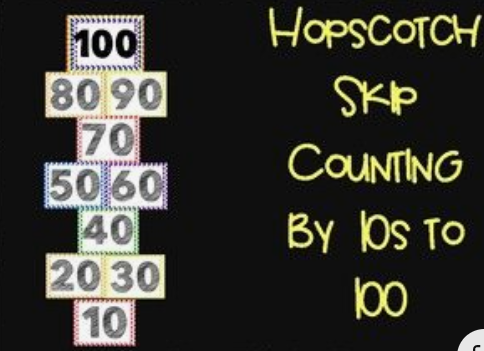 Finish these counting patterns on the catterpillars.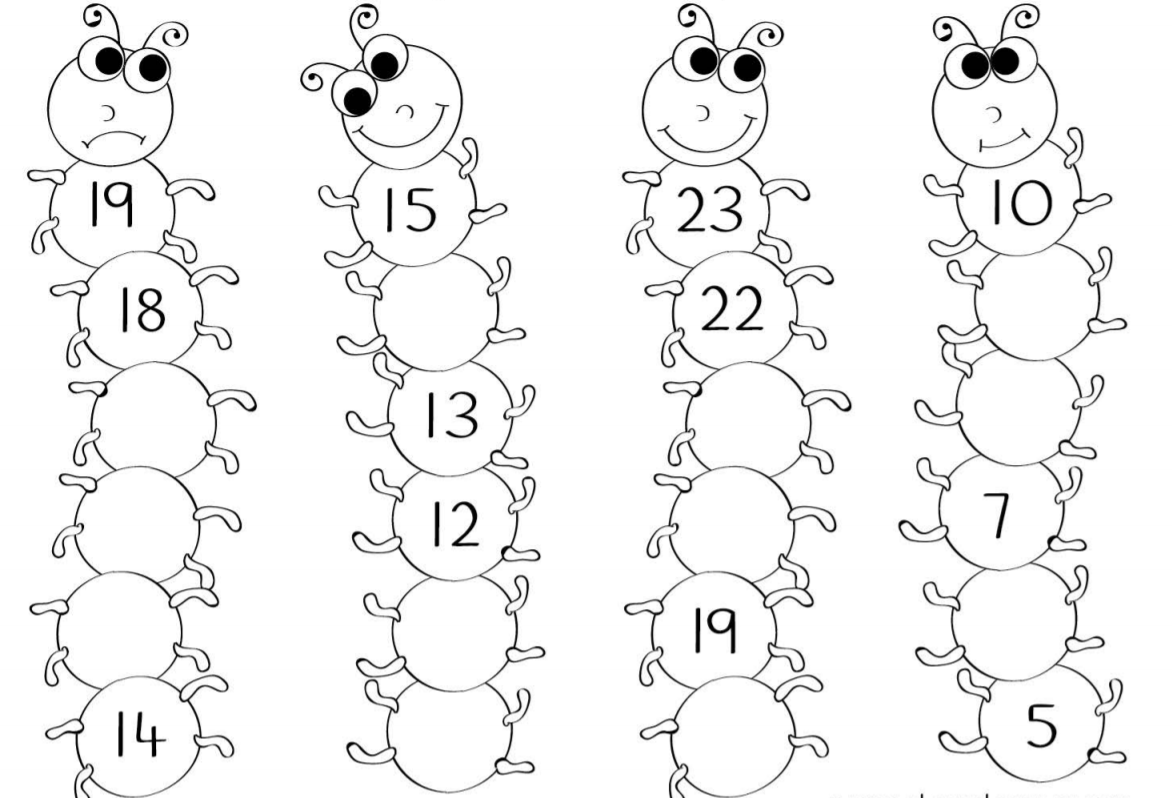 